Geography Unit: PEOPLE AND PLACESGeography Unit: PEOPLE AND PLACESGeography Unit: PEOPLE AND PLACESGeography Unit: PEOPLE AND PLACESStage 1Stage 1Geography Unit: PEOPLE AND PLACESGeography Unit: PEOPLE AND PLACESGeography Unit: PEOPLE AND PLACESGeography Unit: PEOPLE AND PLACESDuration: Duration: Unit descriptionUnit descriptionUnit descriptionUnit descriptionKey inquiry questionsKey inquiry questionsWhere are places located in Australia?How are people connected to places?What factors affect people’s connections to places?Where are places located in Australia?How are people connected to places?What factors affect people’s connections to places?OutcomesOutcomesA student: • describes features of places and the connections people have with places GE1-1 • communicates geographical information and uses geographical tools for inquiry GE1-3 Add cross curriculum outcomes here….A student: • describes features of places and the connections people have with places GE1-1 • communicates geographical information and uses geographical tools for inquiry GE1-3 Add cross curriculum outcomes here….A student: • describes features of places and the connections people have with places GE1-1 • communicates geographical information and uses geographical tools for inquiry GE1-3 Add cross curriculum outcomes here….A student: • describes features of places and the connections people have with places GE1-1 • communicates geographical information and uses geographical tools for inquiry GE1-3 Add cross curriculum outcomes here….A student: • describes features of places and the connections people have with places GE1-1 • communicates geographical information and uses geographical tools for inquiry GE1-3 Add cross curriculum outcomes here….Geographical Inquiry SkillsAcquiring geographical information • pose geographical questions (ACHGS007, ACHGS013) • collect and record geographical data and information, for example, by observing, by interviewing, or using visual representations (ACHGS008, ACHGS014) Processing geographical information • represent data by constructing tables, graphs or maps (ACHGS009, ACHGS015) • draw conclusions based on the interpretation of geographical information sorted into categories (ACHGS010, ACHGS016) Communicating geographical information • present findings in a range of communication forms (ACHGS011, ACHGS017) • reflect on their learning and suggest responses to their findings (ACHGS012, ACHGS018)Geographical ConceptsPlace: the significance of places and what they are like location and features of local places and other places in the worldSpace: the significance of location & spatial distribution, and ways people organise and manage the spaces we live inwhere activities are located and how spaces can be organisedEnvironment: the significance of the environment in human life, & the important interrelationships between humans & the environment.  natural and human features of a placedaily and seasonal weather patterns of placesInterconnection: no object of geographical study can be viewed in isolation local and global links people have with places and the special connection Aboriginal and Torres Strait Islander Peoples maintain with Country/PlaceScale: the way that geographical phenomena and problems can be examined at different spatial levelsvarious scales by which places can be defined such as local suburbs, towns and large citiesGeographical ToolsMaps – M  pictorial maps, large-scale maps, world map, globeFieldwork – F observing, collecting and recording data, conducting surveysGraphs and statistics – GS tally chartspictographsdata tablescolumn graphsweather dataSpatial Technologies – ST virtual mapssatellite imagesVisual representations – VR photographsillustrationsdiagramsstory booksmultimediaweb toolsCONTENTAustralian places Students:investigate places across a range of scales within Australia, for example:  (ACHGK010)identification that places exist across a range of scales eg personal, local, national 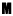 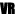 Australia’s locationStudents:investigate Australia’s location in the world, for example:  (ACHGK009)description of Australia’s location in relation to the world eg continents, oceans  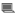 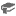 People’s connections to placesStudents:investigate people’s connections and access to places, for example:  (ACHGK013)discussion of why people visit other places  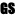 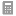 identification of factors influencing people’s accessibility to places eg distance  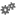 examination of how technology has improved people’s access to places 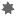 Local and global connectionsStudents:investigate connections that people, including Aboriginal and Torres Strait Islander Peoples, have to local and global places, for example:  (ACHGK010, ACHGK011, ACHGK012) 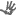 discussion of Aboriginal and Torres Strait Islander Peoples’ connections with land, sea and animals of their place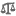 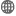 description of reasons people are connected to places in Australia and/or countries across the world eg birthplace 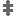 PEOPLE AND PLACESPEOPLE AND PLACESPEOPLE AND PLACESPEOPLE AND PLACESPEOPLE AND PLACESPEOPLE AND PLACESContributing Question Contributing Question Contributing Question Contributing Question Contributing Question Contributing Question Learning Intentions(WALT)Teaching/Learning ActivitiesTeaching/Learning ActivitiesTeaching/Learning ActivitiesWILF / AssessmentResourcesLearning Intentions(WALT)Whole Class LearningIndependent / Guided LearningIndependent / Guided LearningWILF / AssessmentResourcesCore
We are learning to...Extension
We are learning to...Geography syllabusCore
We are learning to...Extension
We are learning to...SupportExtensionGeography syllabusASSESSMENTASSESSMENTASSESSMENTASSESSMENTAssessment for LearningAssessment as LearningAssessment as LearningAssessment of Learning“Assessment for learning involves teachers using evidence about students' knowledge, understanding and skills to inform their teaching. Sometimes referred to as ‘formative assessment', it usually occurs throughout the teaching and learning process to clarify student learning and understanding.”“Assessment as learning occurs when students are their own assessors. Students monitor their own learning, ask questions and use a range of strategies to decide what they know and can do, and how to use assessment for new learning”“Assessment as learning occurs when students are their own assessors. Students monitor their own learning, ask questions and use a range of strategies to decide what they know and can do, and how to use assessment for new learning”“Assessment of learning assists teachers in using evidence of student learning to assess achievement against outcomes and standards. Sometimes referred to as ‘summative assessment', it usually occurs at defined key points during a unit of work or at the end of a unit, term or semester, and may be used to rank or grade students. The effectiveness of assessment of learning for grading or ranking depends on the validity and reliability of activities. Its effectiveness as an opportunity for learning depends on the nature and quality of the feedback.”GE1-1 Describe features of places and the connections people have with placesGE1-1 Describe features of places and the connections people have with placesStudents will:Students will:GE1-3 Communicate geographical information and uses geographical tools for inquiryGE1-3 Communicate geographical information and uses geographical tools for inquiryStudents will:Students will:Task:Task:Task:Task: